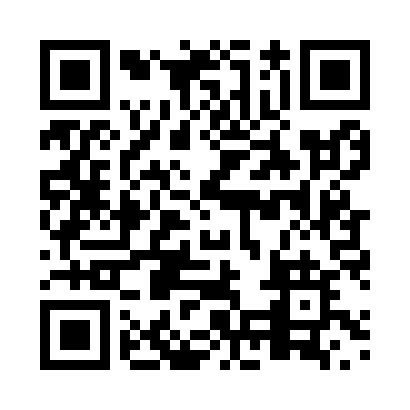 Prayer times for Ramore, Ontario, CanadaMon 1 Jul 2024 - Wed 31 Jul 2024High Latitude Method: Angle Based RulePrayer Calculation Method: Islamic Society of North AmericaAsar Calculation Method: HanafiPrayer times provided by https://www.salahtimes.comDateDayFajrSunriseDhuhrAsrMaghribIsha1Mon3:255:241:256:559:2611:262Tue3:255:251:266:549:2611:263Wed3:265:261:266:549:2511:264Thu3:265:261:266:549:2511:255Fri3:275:271:266:549:2511:256Sat3:275:281:266:549:2411:257Sun3:275:291:266:549:2411:258Mon3:285:301:276:539:2311:259Tue3:295:311:276:539:2211:2410Wed3:295:311:276:539:2211:2411Thu3:305:321:276:539:2111:2412Fri3:305:331:276:529:2011:2413Sat3:315:341:276:529:2011:2314Sun3:315:351:276:519:1911:2315Mon3:325:361:276:519:1811:2316Tue3:325:371:276:519:1711:2217Wed3:345:391:286:509:1611:2018Thu3:365:401:286:509:1511:1919Fri3:385:411:286:499:1411:1720Sat3:405:421:286:489:1311:1521Sun3:425:431:286:489:1211:1322Mon3:445:441:286:479:1111:1123Tue3:465:461:286:479:1011:0824Wed3:485:471:286:469:0811:0625Thu3:505:481:286:459:0711:0426Fri3:525:491:286:449:0611:0227Sat3:555:501:286:449:0511:0028Sun3:575:521:286:439:0310:5829Mon3:595:531:286:429:0210:5530Tue4:015:541:286:419:0010:5331Wed4:035:561:286:408:5910:51